令和３年度 花の拠点（はなふる）イベント募集要領（５月１日～５日）１．施設概要（１）名　称　　花の拠点（はなふる）（２）所在地　　恵庭市南島松828番3他（３）利用可能区域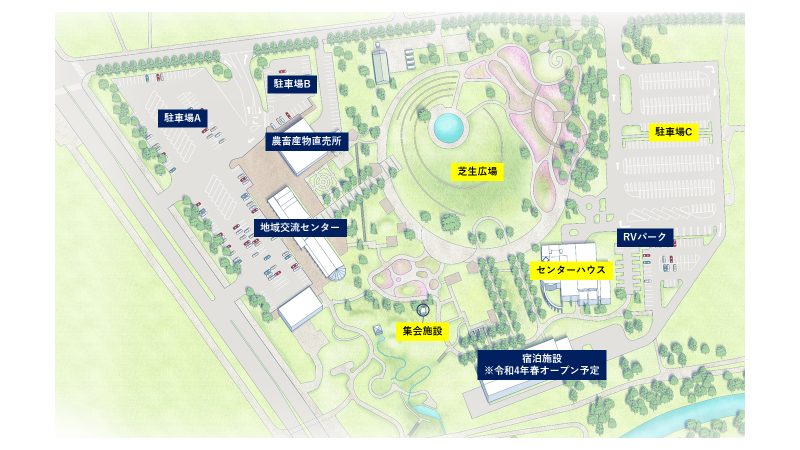 （４）使用料※市内在住者で構成される団体とは、市内に住所を有し、かつ、住民基本台帳法(昭和４２年法律第８１号)第６条の規定により本市が備える住民基本台帳に記録されている者及び半数以上がこれらの者で構成される団体をいう。※別途減免規程を設けております。詳しくは「６．申込・お問合せ先」までご連絡ください。２．募集概要（１）募集期間　令和３年５月１日（土）～５月５日（水・祝）（２）利用可能時間　９時～１７時（搬入・搬出作業時間は要相談）（３）募集締切　令和３年４月２３日（金）３．利用条件（１）イベント準備、実施、後片付けは応募者が責任をもって行うこと（２）事故予防や発生時の対応等、安全対策を講じること（３）新型コロナウィルスその他新たな感染症への対策を講じること（４）政治、宗教、公序良俗に反するもの、危険を伴うものではないこと（５）恵庭市都市公園条例や恵庭市花の拠点設置条例、その他関係法令等を遵守すること４．申込方法下記事項を任意の様式にご記入の上、「６．申込・お問合せ先」まで持参、郵送、FAXまたはメールでご提出ください。・イベント名　・代表者名　・担当者名および連絡先　・希望日時　・希望場所・イベント概要　・持ち込む備品５．利用例６．申込・お問合せ先恵庭市 経済部 花と緑・観光課住所　〒０６１-１４９８　恵庭市京町１番地電話　０１２３-３３-３１３１（内線２５２３・２５２４）ＦＡＸ　０１２３-３３-３１３７メール　hanatomidori@city.eniwa.hokkaido.jp芝生広場、センターハウス、駐車場Ｃ芝生広場、センターハウス、駐車場Ｃ芝生広場、センターハウス、駐車場Ｃ芝生広場、センターハウス、駐車場Ｃ物品の販売、募金、その他これらに類する行為１平方メートル １日あたり１９０円協議会、展示会、その他これらに類する催しもの１平方メートル １日あたり４０円集会施設集会施設集会施設集会施設市内在住者及び市内在住者で構成される団体（１０名以上）１棟１時間あたり５００円市内在住者及び市内在住者で構成される団体以外の者１棟１時間あたり６７０円営利目的１棟１時間あたり１，４００円